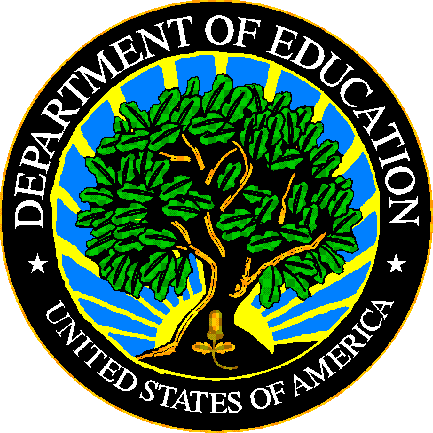 U.S. DEPARTMENT OF EDUCATIONEDFacts Submission SystemThis technical guide was produced under U.S. Department of Education Contract No. 91990019A0008 with Applied Engineering Management Corporation.  Brandon Scott served as the contracting officer’s representative.  No official endorsement by the U.S. Department of Education of any product, commodity, service or enterprise mentioned in this publication is intended or should be inferred.This technical guide is in the public domain.  Authorization to reproduce it in whole or in part is granted.  While permission to reprint this publication is not necessary, the citation should be:  FILE 000 – File Name File Specifications – VXX.X (SY XXXX-XX), U.S. Department of Education, Washington, DC: EDFacts.  Retrieved [date] from the EDFacts Initiative Home Page.On request, this publication is available in alternate formats, such as Braille, large print, or CD Rom.  For more information, please contact the Department’s Alternate Format Center at (202) 260–0818.DOCUMENT CONTROLDOCUMENT INFORMATIONDOCUMENT HISTORYPREFACEThis document provides technical instructions for building files that are submitted through the EDFacts Submission System (ESS).  The ESS is an electronic system that facilitates the efficient and timely transmission of data from SEAs to the U.S. Department of Education.This document is to be used in coordination with other documentation posted on the EDFacts Initiative Home Page under EDFacts System Documentation, including:EDFacts Workbook – a reference guide to using the EDFactsSubmission System (ESS); particularly useful to new users; contains multiple appendices, including one that explains how to use the file specifications ESS User Guide – provides assistance to new users of the EDFacts Submission System (ESS); it addresses the basic mechanics of system access and data submission EDFacts Business Rules Single Inventory (BRSI) - a single inventory containing business rules applied to EDFacts data throughout the pre- and post-submission lifecycle of that data. The inventory describes each business rule, including the error number, type, message, definition, edit logic, and the file specifications where the business rules are appliedPlease contact the Partner Support Center (PSC) with questions about the documents.  You will find contact information for PSC and each State EDFacts Coordinator on the EDFacts Contact Page.Data submitted through the ESS are authorized by an Annual Mandatory Collection of Elementary and Secondary Education Data Through EDFacts (OMB 1850-0925, expires 8/31/2022).  EDFacts is a U.S. Department of Education (ED) initiative to govern, acquire, validate, and use high-quality, pre-kindergarten through grade 12 (pre-K–12) performance data for education planning, policymaking, and management and budget decision-making to improve outcomes for students. EDFacts centralizes data provided by SEAs, LEAs and schools, and provides users with the ability to easily analyze and report data. This initiative has significantly reduced the reporting burden for state and local data producers, and has streamlined data collection, analysis and reporting functions at the federal, state and local levels.ContentsDOCUMENT CONTROL	iiPREFACE	iii1.0	PURPOSE	12.0	GUIDANCE FOR SUBMITTING THIS FILE	12.1	Changes from the SY 2018-19 File Specifications	12.2	Core Requirements for Submitting this File	12.3	Required Categories and Totals	22.4	New! Categories and Permitted Values	32.5	Guidance	62.6	Revised! Definitions	103.0	FILE NAMING CONVENTION	114.0	FIXED OR DELIMITED FILES	124.1	Header Record Definition	124.2	Data Record Definition	13PURPOSEThis document contains instructions for building files to submit EDFacts Data Group 634: Migratory students eligible 12-month table. The definition for this data group is: The unduplicated number of eligible migratory students.The data in this file specification are currently collected in the Consolidated State Performance Report (CSPR), Part II, which is legislatively supported by Sections 8302 and 8303 of the Elementary and Secondary Education Act, as amended.The ED data stewarding office/s for this file: OESE/OME.GUIDANCE FOR SUBMITTING THIS FILEThis section contains changes from the previous school year, core requirements for submitting this file, required categories and totals, and general guidance.Changes from the SY 2018-19 File SpecificationsThere have been changes to this file specification that resulted in changes to the record layouts.  The changes are: In Table 4.2-1:Revised definition for category Priority for Services (Only) Removed categories Mobility Status (Regular School Year) and Referral StatusCore Requirements for Submitting this FileThe following table contains the reporting period, the education units included or excluded, the type of count, and zero count reporting.Table 2.2-1: Core Reporting RequirementsRequired Categories and TotalsThe table below lists the combinations of the categories and totals that are expected to be submitted for the state.An “X” in the column indicates that the category value must be submitted when reporting that aggregation. The total indicator must be either “Y” (Yes) or “N” (No). If the record is for a category set, specify an “N” (No). If the record is for a subtotal or education unit total, specify a “Y” (Yes).  The abbreviations in the “Table Name” column represent the technical name of the data used in the file.NOTE: For this file specification, see detailed program office guidance related to age/grade inclusions in Table 2.5-1.Table 2.3–1: Required Categories and TotalsNew! Categories and Permitted ValuesThis section contains the categories and permitted values used for submitting this file.DG634 - Migratory students eligible 12-month table:Age/Grade (w/o 13)The discrete age or grade level (primary instructional level) of students (children)Racial EthnicThe general racial category that most clearly reflects individuals' recognition of their community or with which the individuals most identify.Age/Grade (w/o 13 and BT2)The discrete age or grade level (primary instructional level) of students (children).Priority for Services (Only)An indication that migratory children who have made a qualifying move within the previous 1-year period and who - (1) are failing, or most at risk of failing, to meet the challenging State academic standards; or (2) have dropped out of school.English Learner Status (Only)An indication that students met the definition of an English learner.Disability Status (Only)An indication that children (students) are children with disabilities (IDEA).Mobility Status (12 months)An indication that the qualifying arrival date (QAD) occurred within 12 months of the end of the reporting period (8/31).GuidanceThis section contains guidance for submitting this file in the format of questions and answers.How do States determine which children should be reported in this file?Only children who have an SEA approved Certificate of Eligibility (COE) documenting their eligibility for the Migrant Education Program and have been entered in the State’s migratory student database should be reported in this file. States should further determine which migratory children to include in this file by using the following criteria:Age: Eligible children ages birth through 21 within the Performance Period, should be reported in this file. States calculate the child’s age using the child’s birth date. Eligibility: The child has a Qualifying Arrival Date (QAD) within 36 months of the start of the Performance Period (e.g., the earliest QAD for the 2019-20 Performance Period would be September 2, 2016) and the child’s Eligibility Expiration Date does not occur before the start of the Performance Period. Note, an Eligibility Expiration Date is used to determine end of eligibility and to account for a child’s eligibility expiring earlier than 36 months from the child’s QAD. A child’s eligibility would end earlier than 36 months from the child’s QAD, if the child is no longer entitled to a free public education (e.g., graduated with a high school diploma, obtained a high school equivalency diploma (HSED), or for other reasons as determined by States’ requirements), or if the child passes away.Residency: The child resided in the State for one or more days within the Performance Period as calculated by using an enrollment date, withdrawal date, residency date, or residency verification date that occurs with the Performance Period.  Include in the Age 3 category, a child who turned three years of age during the performance period only after the child’s residency in the state was verified after turning three.Is the age of 21 the maximum age that a child may receive services from the State’s Migrant Education Program (MEP), in ALL possible cases? No.  Children are entitled to a free public education through grade 12, or until a maximum age limit to which free education must be offered in each State.  Therefore, depending upon applicable State laws, children may be eligible for the MEP until they reach the maximum age limit to which free education must be offered.Which migratory children should not be reported in this file?Exclude:Children served by the MEP (under the continuation of services authority) after their period of eligibility has expired when other services are not available to meet their needsPreviously eligible secondary–school children who are receiving credit accrual services (under the continuation of services authority).How should the SEA track migratory children?To provide the child counts, each SEA should have implemented sufficient procedures and internal controls to ensure that it is counting only those children who are eligible to be counted for the MEP.  Such procedures are important to protecting the integrity of the State's MEP because they permit the early discovery and correction of eligibility problems and thus help to ensure that only eligible migratory children are counted for funding purposes and are served.  If an SEA has reservations about the accuracy of its child counts, it must disclose known data limitations to the Department and explain how and when it will resolve data quality issues through corrective actions in its CSPR. What if the SEA discovers an error in the child count(s) between the initial CSPR Part II submission window and the final CSPR Part II submission window?If an SEA determines that any upward or downward change to its state-level (SEA) child count is necessary, it must submit a request through PSC to the U.S. Department of Education, Director of Office of Migrant Education (OME) for pre-approval to modify the child count.  The request must include an explanation of the data that needs to be changed, why the change needs to be made, and what the State is doing to prevent the error in the future. The request should be sent at least seven days (one week) prior to the CSPR Part II resubmission window. Resubmissions of SEA child count data with upward or downward revisions without prior approval will not be accepted by the Office of Migrant Education.  Please note that this process applies to resubmissions of the SEA level child counts only.Revised! Are all students reported in all category sets?No. The table below indicates which students to include in which aggregations.Revised! Table 2.5-1: Category Sets Including all Students How are child counts reported by age/grade?Report a child in the age/grade category in which s/he spent the majority of his/her time while residing in the State There are two exceptions to this rule.  The first exception to this rule is a child who turns 3 during the performance period would be reported as “Age 3 through 5 (not Kindergarten),” only if the child’s residency in the state was verified after the child turned three.  The second exception to this rule may be a child who turns 22 years of age during the performance period, who would be reported at the appropriate age/grade category for the performance period.Which permitted value should be used to report 5 year olds?The permitted value “Age 3 through 5 (not Kindergarten)” is for those 5 year old children who are not in kindergarten.  Report 5 year olds in kindergarten using the permitted value for “Kindergarten.”What does the permitted value “out-of-school” mean?Out-of-school means youth up through age 21 who are entitled to a free public education in the State but are not currently enrolled in a K through 12 institution.  This could include students who have dropped out of school, youth who are working on a High School Equivalency (HSE) Diploma outside of a K through 12 institution, and youth who are “here-to-work” only.  It does not include preschoolers who are counted by age grouping, nor does it include temporary absences (e.g., summer/intersession, suspension or illness).What does the permitted value “ungraded” mean?Ungraded means the children are served in an educational unit that has no separate grades.  For example, some schools have primary grade groupings that are not traditionally graded, or ungraded groupings for children with (learning) disabilities (IDEA).  In some cases, ungraded students may also include children with disabilities (IDEA), transitional bilingual students, students working on a HSED through a K through12 institution, or those in a correctional setting.How are migratory students reported by Priority for Services (Only)?Report migratory children who are classified as having “priority for services” because they have made a qualifying move within the previous 1-year period and 1) who are failing or most at risk of failing to meet challenging State academic standards, or 2) have dropped out of school.How are student counts reported by English Learner Status (Only)?Include students who meet the definition of an English learner in the EDFacts Workbook.  Part of the definition of English learner students is “who are enrolled or preparing to enroll in an elementary school or a secondary school”.  For purposes of reporting eligible migratory students in this file, that portion of the definition is not applicable.How are student counts reported by Disability Status (Only)? Include students who meet the definition of children with disabilities (IDEA) in the EDFacts WorkbookHow are student counts reported by Mobility Status (12 Months)? Report children whose qualifying arrival date (QAD) occurred within 12 months from the last day of the performance period.  For example, for the 2019-20 Performance Period, report children whose QAD occurred on or after September 1, 2019 through August 31, 2020.Do other file specifications collect related data?Yes.  There are several file specifications that collect data on students eligible for funding and for students served under the migratory student program.  For example, FS122 is used to collect the category 2 child count of the migratory child count.  The “Relationships Among Files” section in the EDFacts Workbook explains how these files relate to one another.Revised! DefinitionsSee the EDFacts Workbook for the standard definitions. FILE NAMING CONVENTIONThe following file naming convention is to help identify files to provide technical assistance.A maximum of 25 characters (including the file extension) is allowed for the file name.The following is the naming convention for file submissions:sslevfilenamevvvvvvv.extTable 3.0-1: File Naming ConventionFIXED OR DELIMITED FILES This section describes the fixed file and delimited file specifications.  The fixed file and delimited files contain a header record followed by data records.  The file type is specified in the header record.The “Pop” column in the header and data records is coded as follows: M - Mandatory, this field must always be populated A - This field is populated in accordance with table 2.3-1 “Required Categories and Totals”O - Optional, data in this field are optionalHeader Record DefinitionThe header record is required and is the first record in every file submitted to the ESS.  The purpose of the header record is to provide information as to the file type, number of data records in the file, file name, file identifier, and file reporting period. Table 4.1–1: Header RecordBelow is an example of a header recordTable 4.1–2:  Header Record ExampleData Record DefinitionData records are required and immediately follow the header record in every file submitted to the ESS.  Data records provide counts for the specified category sets, subtotals and education unit totals.Table 4.2–1:  Data RecordsBelow is an example of a data record, this is the set of data that should be submitted for each education unit.  See table 2.3-1.Table 4.2-2 Data Record Example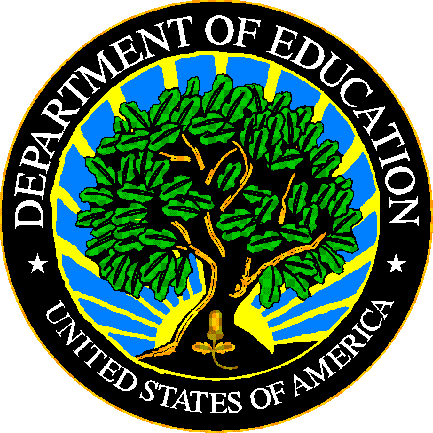 The Department of Education's mission is to promote student achievement and preparation for global competitiveness by fostering educational excellence and ensuring equal access.www.ed.govFS121 - Migratory Students Eligible - 12 Months File SpecificationsSY 2019-20Title:FS121 - Migratory Students Eligible - 12 Months File SpecificationsSecurity Level:Unclassified – For Official Use OnlyVersion NumberDateSummary of Change 1.0 – 15.0Versions 1.0 through 15.0 are used to build files for school years prior to SY 2019-20.16.0January 2020Updated for SY 2019-20:Throughout: Removed Category Sets F and GAdded new section 2.4 “Categories and Permitted Values”, listing categories and permitted values used in this fileGuidance section renumbered to 2.5Deleted duplicate information on categories and permitted values from Q & A sectionDefinitions section renumbered to 2.6Table 4.2-1:Revised definition for category Priority for Services (Only) Removed categories Mobility Status (Regular School Year) and Referral Status16.1December 2020Section 2.5: Revised response to question “Are all students reported in all category sets?”, including clarification of inclusion of age/grade permitted values in table 2.5-1.Removed questions “Do States include the birth through 2 (BT2) age population in this file specification?” and “Which age/grade categories do I report racial ethnic (RE) data (Category Set A)?”SEALEASchoolReporting PeriodPerformance Period (MEP) - The 12-month period beginning September 1 and ending August 31 as described for the Migrant Education Program (MEP)Education units includedInclude SEA if the state has MEP programs operated under Title I, Part C.Education units not reportedType of countOnce for the SEAZero countsRequired only for Subtotal 1Zero exceptions orNot applicableSee education units included and not reportedMissingUse “-1” to report missing counts.Use “MISSING” when a category is not availableRelated metadata surveyAggregationTable NameAge/Grade (w/o 13)Racial EthnicAge/Grade (w/o 13 and BT2)Priority for Services (Only)English Learner Status (Only)Disability Status (Only)Mobility Status (12 months)Total IndicatorCommentsCategory Set AMEPSTUDELIGXXNStudent Count by Age/Grade (w/o 13) by Racial EthnicCategory Set BMEPSTUDELIGXXNStudent Count by Age/Grade (w/o 13 and BT2) by Priority for Services (Only)Category Set CMEPSTUDELIGXXNStudent Count by Age/Grade (w/o 13 and BT2) by English Learner Status (Only)Category Set DMEPSTUDELIGXXNStudent Count by Age/Grade (w/o 13) by Disability Status (Only)Category Set EMEPSTUDELIGXXNStudent Count by Age/Grade (w/o 13) by Mobility Status (12 months)Subtotal 1MEPSTUDELIGXYStudent Count by Age/Grade (w/o 13)Education Unit TotalMEPSTUDELIGYEducation Unit Total of Student CountPermitted Value AbbreviationPermitted Value DescriptionCommentsUNDER3Age Birth through 23TO5NOTKAge 3 through 5 (not Kindergarten)KGKindergarten01Grade 102Grade 203Grade 304Grade 405Grade 506Grade 607Grade 708Grade 809Grade 910Grade 1011Grade 1112Grade 12OOSOut of SchoolUGUngradedThere are students counted at the education unit but those students are not assigned to a grade level.MISSINGMissingPermitted Value AbbreviationPermitted Value DescriptionCommentsAM7American Indian or Alaska NativeAS7AsianBL7Black or African AmericanHI7Hispanic/LatinoPI7Native Hawaiian or Other Pacific IslanderMU7Two or more racesWH7WhiteMISSINGMissingPermitted Value AbbreviationPermitted Value DescriptionComments3TO5NOTKAge 3 through 5 (not Kindergarten)KGKindergarten01Grade 102Grade 203Grade 304Grade 405Grade 506Grade 607Grade 708Grade 809Grade 910Grade 1011Grade 1112Grade 12OOSOut of SchoolUGUngradedThere are students counted at the education unit but those students are not assigned to a grade level.MISSINGMissingPermitted Value AbbreviationPermitted Value DescriptionCommentsPSStudents classified as having “Priority for Services”MISSINGMissingPermitted Value AbbreviationPermitted Value DescriptionCommentsLEPEnglish learnerMISSINGMissingPermitted Value AbbreviationPermitted Value DescriptionCommentsWDISChildren with one or more disabilities (IDEA)MISSINGMissingPermitted Value AbbreviationPermitted Value DescriptionCommentsQADQAD occurred within 12 monthsQualifying arrival date (QAD)MISSINGMissingAggregationCommentsLimited to a Student Subgroup?Age Birth through 2 Included?Age 3 through 5 (not Kindergarten),Kindergarten,Grades 1 through 12,Out of School,and Ungraded Included?Category Set AStudent Count by Age/Grade (w/o 13) by Racial EthnicNoYesYesCategory Set BStudent Count by Age/Grade (w/o 13 and BT2) by Priority for Services (Only)Yes – Students with Priority for ServiceNoYesCategory Set CStudent Count by Age/Grade (w/o 13 and BT2) by English Learner Status (Only)Yes – Students with EL StatusNoYesCategory Set DStudent Count by Age/Grade (w/o 13) by Disability Status (Only)Yes – Students with Disability StatusYesYesCategory Set EStudent Count by Age/Grade (w/o 13) by Mobility Status (12 months)Yes – Students with QAD in last 12 monthsYesYesSubtotal 1Student Count by Age/Grade (w/o 13)NoYesYesEducation Unit TotalEducation Unit Total of Student CountNoYesYesWhereMeansLimit in charactersssUSPS State Abbreviation2levAbbreviation for level:SEA for a State Education Agency level3filenameMIGSTUELG9vvvvvvvAlphanumeric string designated by the SEA to uniquely identify the individual submission (e.g., ver0001, v010803)7.extExtension identifying the file format:.txt – fixed .csv – comma delimited.tab – tab delimited4Data Element NameStart PositionLengthTypePopDefinition / CommentsPermitted Values AbbreviationsFile Type150StringMIdentifies the type of file being submitted.  SEA MEP STUDENTS ELIGIBLETotal Records in File5110NumberMThe total number of data records contained in the file.  The header record is NOT included in this count.File Name 6125StringMThe file name including extension, the same as the external file name.   See section 3.0File Identifier8632StringMAny combination of standard characters to further identify the file as specified by the SEA (e.g., a date, person’s name, and version number).File Reporting Period1189StringMThe school year for which data are being reported. The required format is "CCYY–CCYY" or "CCYY CCYY", where either a hyphen or a space separates the beginning and ending years. 2019-2020OR2019 2020Filler127273StringMLeave filler field blank.Carriage Return / Line Feed (CRLF)4001MFormatFile Type,Total Records in File,File Name,File Identifier,File Reporting Period,Filler,Carriage Return / Line Feed (CRLF)ExampleSEA MEP STUDENTS ELIGIBLE,15,euseaMIGSTUELGv000001.csv,characters to identify file,2019-2020,¶Data Element NameStart PositionLengthTypePopDefinition / CommentsPermitted Values AbbreviationsFile Record Number110NumberMA sequential number assigned by the State that is unique to each row entry within the file.DG559
State Code112StringMThe two-digit American National Standards Institute (ANSI) code for the state, District of Columbia, and the outlying areas and freely associated areas of the United States.For a list of valid code State Codes, refer to the EDFacts Workbook.DG570
State Agency Number132StringMA number used to uniquely identify state agencies.  This ID cannot be updated through this file.  01 – State Education AgencyFiller1514StringMLeave filler field blank.Filler2920StringMLeave filler field blank.Table Name4920StringMSee table 2.3-1 Required Categories and TotalsMEPSTUDELIGAge/Grade (w/o 13)6915StringAThe discrete age or grade level (primary instructional level) of students (children)UNDER3 – Age Birth through 23TO5NOTK – Age 3 through 5 (not Kindergarten)KG – Kindergarten01 – Grade 102 – Grade 203 – Grade 304 – Grade 405 – Grade 506 – Grade 607 – Grade 708 – Grade 809 – Grade 910 – Grade 1011 – Grade 1112 – Grade 12OOS – Out of SchoolUG – UngradedMISSING Priority for Services (Only)8415StringAAn indication that migratory children who have made a qualifying move within the previous 1-year period and who - (1) are failing, or most at risk of failing, to meet the challenging State academic standards; or (2) have dropped out of school.Revised!PS – Students classified as having “Priority for Services”MISSING Racial Ethnic9915StringAThe general racial category that most clearly reflects individuals' recognition of their community or with which the individuals most identify.AM7 – American Indian or Alaska NativeAS7 – AsianBL7 – Black or African AmericanHI7 – Hispanic/LatinoPI7 – Native Hawaiian or Other Pacific IslanderMU7 – Two or more racesWH7 – WhiteMISSING Age/Grade (w/o 13 and BT2)11415StringAThe discrete age or grade level (primary instructional level) of students (children).3TO5NOTK – Age 3 through 5 (not Kindergarten)KG – Kindergarten01 – Grade 102 – Grade 203 – Grade 304 – Grade 405 – Grade 506 – Grade 607 – Grade 708 – Grade 809 – Grade 910 – Grade 1011 – Grade 1112 – Grade 12OOS – Out of SchoolUG – UngradedMISSING English Learner Status (Only)12915StringAAn indication that students met the definition of an English learner.LEP – English learnerMISSING Disability Status (Only)14415StringAAn indication that children (students) are children with disabilities (IDEA).WDIS – Children with one or more disabilities (IDEA)MISSING Mobility Status (12 months)15915StringAAn indication that the qualifying arrival date (QAD) occurred within 12 months of the end of the reporting period (8/31).QAD – QAD occurred within 12 monthsMISSING FillerRevised!17415StringMRevised!Leave filler field blank.Revised!Revised!FillerRevised!18915StringMRevised!Leave filler field blank.Revised!Revised! Total Indicator2041StringMAn indicator that defines the count level – see table 2.3-1 Required Categories and TotalsN – Specifies category setY – Specifies subtotal or total of the education unitExplanation205200StringOText field for state use.Student Count40510NumberMCarriage Return / Line Feed (CRLF)4151MAggregation ExampleFormatRevised!File Record Number,State Code,State Agency Number, Filler,Filler,Table Name,Age/Grade (w/o 13),Priority for Services (Only),Racial Ethnic,Age/Grade (w/o 13 and BT2),English Learner Status (Only),Disability Status (Only),Mobility Status (12 months),Filler,Filler,Total Indicator,Explanation,Student Count,Carriage Return / Line Feed (CRLF)Category Set A1,80,01,,,MEPSTUDELIG,01,,BL7,,,,,,,N,,100¶Category Set B6,80,01,,,MEPSTUDELIG,,PS,,01,,,,,,N,,100¶Category Set C7,80,01,,,MEPSTUDELIG,,,,02,LEP,,,,,N,,100¶Category Set D8,80,01,,,MEPSTUDELIG,06,,,,,WDIS,,,,N,,100¶Category Set E10,80,01,,,MEPSTUDELIG,08,,,,,,QAD,,,N,,100¶Subtotal 124,80,01,,,MEPSTUDELIG,11,,,,,,,,,Y,,100¶Total of the Educational Unit25,80,01,,,MEPSTUDELIG,,,,,,,,,,Y,,1300¶